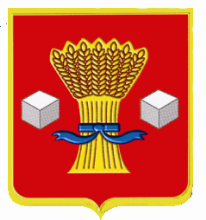 АдминистрацияСветлоярского муниципального района Волгоградской областиПОСТАНОВЛЕНИЕот 28.12.2021                 № 2339 Об утверждении муниципальнойпрограммы «Развитие и поддержка малого исреднего предпринимательства в Светлоярскоммуниципальном районе  на 2022 – 2024 годы»        В соответствии со статьей 179 Бюджетного Кодекса РФ, Федеральным законом от 24 июля 2007 №  209-ФЗ «О развитии малого и среднего предпринимательства в Российской Федерации», в целях реализации программно-целевого метода планирования бюджетных расходов Светлоярского муниципального района Волгоградской области, содействия развитию малого и среднего предпринимательства в Светлоярском муниципальном районе Волгоградской области, руководствуясь Уставом Светлоярского муниципального района Волгоградской области,п о с т а н о в л я ю:       1. Утвердить муниципальную программу «Развитие и поддержка малого и среднего предпринимательства в Светлоярском муниципальном районе Волгоградской области на 2022 – 2024 годы» (прилагается).       2. Настоящее постановление вступает в законную силу с 01 января 2022 года.       3. Отделу по муниципальной службе, общим и кадровым вопросам (Иванова Н.В.) направить настоящее постановление для опубликования в районной газете «Восход» и размещения на официальном сайте Светлоярского муниципального района Волгоградской области.        4. Контроль над исполнением настоящего постановления возложить на заместителя главы Светлоярского муниципального района Волгоградской области Подхватилину О.И.Глава  муниципального района                                                         Т.В. Распутина  исп. Зыкова А.Ю.Муниципальная программа«Развитие и поддержка малого и среднего предпринимательства в Светлоярском муниципальном районе Волгоградской области                                             на 2022-2024 годы»ПАСПОРТмуниципальной программы«Развитие и поддержка малого и среднего предпринимательства в Светлоярском муниципальном районе Волгоградской области на 2022 – 2024 годы»1. Содержание проблемы и обоснование необходимости её решения программным методом.Малое и среднее предпринимательство занимает важное место в экономике  Светлоярского муниципального района, оперативно реагирует на изменение рыночной конъюнктуры и приобретает в современных условиях особую значимость в силу быстрой индивидуализации и дифференциации потребительского спроса, ускорения научно-технического прогресса, расширения номенклатуры производимых товаров и услуг.Малое и среднее предпринимательство решает ряд важных задач:- формирование конкурентных, цивилизованных рыночных отношений;     - расширение ассортимента и повышение качества товаров (работ, услуг);- приближение производства товаров и услуг к конкретным потребителям;- содействие структурной перестройке экономики;- создание дополнительных рабочих мест, сокращение уровня безработицы;- формирование социального слоя собственников - основы среднего класса.        Решение задач социальной и экономической направленности ставит вопрос развития субъектов малого и среднего предпринимательства в ряд важнейших задач, делает их частью экономической политики района.Развитие малого и среднего предпринимательства в  Светлоярском муниципальном районе является одним из факторов, определяющих устойчивое социально-экономическое развитие района.К концу 2021 года состояние малого и среднего предпринимательства в  Светлоярском муниципальном районе оценивается в следующих цифрах:     - количество малых и средних предприятий - 234 единицы;     - средняя численность работников малых предприятий около - 3087 человек;     - количество индивидуальных предпринимателей - 905 человек;     - оборот малых предприятий - около 3550114,870  млн. рублей, что  составляет более 40 процентов общего оборота организаций Светлоярского муниципального района;В последние годы положительные тенденции развития сектора малого предпринимательства замедляются вследствие воздействия внешних факторов, обусловленных изменениями в налоговом законодательстве.  В муниципальном районе малое предпринимательство развивается неоднородно. Около 70 процентов малых предприятий и индивидуальных предпринимателей осуществляют свою деятельность в городском поселении. Также в городском поселении наблюдается наиболее высокий показатель количества субъектов малого предпринимательства на тысячу жителей. В  сельских поселениях малый и средний бизнес развит в значительно меньшей степени. Для предпринимателей Светлоярского муниципального района остаются актуальными следующие проблемы:- высокая арендная плата за помещения;- рост цен на энергоносители, сырье, тарифы;- недостаточность собственных средств на организацию бизнеса, на развитие предприятия;- трудности при сертификации, лицензировании, получении других разрешительных документов.При существующих проблемах развития малого и среднего бизнеса, ограниченности ресурсов у самих субъектов малого и среднего предпринимательства и ресурсов бюджетов всех уровней, применение программно-целевого метода позволит обеспечить постановку конкретной цели, отбор наиболее результативных первоочередных мероприятий, контроль использования средств и эффективностью реализации программы.Вместе с тем, применение программно-целевого метода к решению проблем в сфере малого предпринимательства в  Светлоярском муниципальном районе сопряжено с возможными отклонениями в промежуточных результатах из-за влияния внешних факторов.В целях управления указанными рисками в процессе реализации программы предусматривается:- осуществление эффективного управления;- мониторинг выполнения программы, регулярный анализ и, при необходимости, ежегодная корректировка и ранжирование индикаторов и показателей, а также мероприятий программы;- перераспределение объемов финансирования в зависимости от динамики и темпов достижения поставленных целей, изменений во внешней среде;- разработка дополнительных мероприятий по развитию малого и среднего предпринимательства на территории Светлоярского муниципального района.Меры поддержки, предусмотренные программой, распространяются на субъекты малого и среднего предпринимательства, зарегистрированные и осуществляющие деятельность на территории Светлоярского муниципального района, а также зарегистрированные на территории Волгоградской области и осуществляющие деятельность на территории Светлоярского муниципального района не менее 5 лет.При реализации программы в первую очередь поддержка будет предоставляться:- субъектам малого и среднего предпринимательства, осуществляющим деятельность в сфере социального предпринимательства;-  начинающим предпринимателям, - субъектам малого и среднего предпринимательства, зарегистрированным на территории сельского поселения с меньшим количеством субъектов малого предпринимательства.При реализации муниципальной программы могут возникнуть риски, связанные с изменениями законодательства РФ и Волгоградской области, приоритетов государственной политики РФ, принципов регулирования бюджетных отношений в части финансирования муниципальных программ и с недофинансированием муниципальной программы. Также риски могут возникнуть по причине неэффективного взаимодействия соисполнителей муниципальной программы, недостатков в управлении муниципальной программой, недостаточного уровня профессиональной и социальной компетентности представителей субъектов малого и среднего предпринимательства.2. Основные цели и задачи муниципальной программы.Программа разработана в соответствии с пунктом 25 статьи 15 Федерального закона от 06.10.2003 № 131-ФЗ «Об общих принципах организации местного самоуправления в Российской Федерации», Бюджетным Кодексом РФ, Федеральным законом от 24.07.2007 N 209-ФЗ "О развитии малого и среднего предпринимательства в Российской Федерации", Законом  Волгоградской области от 04.07. 2008  № 1720-ОД «О развитии малого и среднего предпринимательства в  Волгоградской области», постановлением администрации Светлоярского муниципального района от 28.09.2016 № 1439 «О субсидировании субъектов малого и среднего предпринимательства Светлоярского муниципального района Волгоградской области», Уставом Светлоярского муниципального района Волгоградской области, и направлена на достижение стратегических целей, стоящих перед Администрацией  Светлоярского муниципального района Волгоградской области.Программа основана на принципах преемственности по отношению к предыдущим программам и дальнейшего развития  поддержки малого и среднего предпринимательства в  Светлоярском муниципальном районе Волгоградской области.Целью программы является:содействие эффективному развитию  малого и среднего предпринимательства, в том числе в социальной сфере, повышение его вклада в социально-экономическое  развитие   Светлоярского муниципального района Волгоградской области. Основными  задачами программы являются:1. Создание  благоприятных  экономических условий для развития малого и среднего предпринимательства, в том числе социального предпринимательства.2. Содействие субъектам малого и среднего  предпринимательства  в создании  малых  производств, и  продвижении   продукции местного производства на товарные рынки, оказания услуг населению социального характера.3. Содействие  разработке  и  внедрению  инновационных технологий в сферу малого и среднего предпринимательства.4. Информационно-методическое обеспечение и  оказание консультационной поддержки сферы предпринимательства.5. Содействие  созданию новых рабочих мест.6. Содействие преодолению  административных  барьеров  на  пути развития малого и среднего предпринимательства.7.Содействие формированию сознания  социальной  ответственности предпринимательства.8.Содействие формированию положительного имиджа предпринимателя.9. Предоставление субсидий  субъектам  малого и среднего предпринимательства.10. Содействие развитию социального предпринимательства.3. Сроки и этапы реализации программы.Срок реализации программы 2022-2024 годы в один этап, обеспечивающий непрерывность решения проблемы.4. Система программных мероприятий.Система программных мероприятий представлена в  приложении 1 к настоящей Программе.5. Ресурсное обеспечение программы.Реализация программы рассчитана на 3 года, финансовое обеспечение мероприятий составляет 750,0 тыс. рублей. Финансирование по годам согласно таблицы:Основой ресурсного обеспечения развития малого предпринимательства и реализации программы является выделение средств из бюджета Светлоярского муниципального района. Возможно привлечение средств внебюджетных финансовых источников. Для реализации программы предусматривается привлечение средств областного бюджета, в виде субсидий на софинансирование муниципальной программы. При заключении Соглашения между Комитетом экономической политики и развития Волгоградской области о предоставление субсидий из областного бюджета бюджету Светлоярского муниципального района на софинансирование муниципальных программ по развитию малого и среднего предпринимательства, в том числе социального предпринимательства, программа подлежит корректировке на сумму полученной субсидии. Ответственным за исполнение программы и распределением расходов является отдел экономики, развития предпринимательства и защиты прав потребителей администрации Светлоярского муниципального района.6. Технико-экономическое обоснование.Технико-экономическое обоснование муниципальной программы  «Развитие и поддержка малого и среднего предпринимательства в Светлоярском муниципальном районе Волгоградской области  на 2022 – 2024 годы» представлено в приложении 2. Программные мероприятия планируется реализовать на  поддержку малого предпринимательства за счет средств районного бюджета Светлоярского муниципального района Волгоградской области.Общий объем финансовых средств районного бюджета на реализацию Программы составляет 750,0 тыс. рублей. Средства районного бюджета направлены на реализацию Программы по основным мероприятиям в следующих объемах:Финансовая поддержка предпринимательства – 600,0 тыс. рублей.Мероприятия финансовой поддержки предпринимательства направлены на снижение издержек субъектов малого предпринимательства на ведение предпринимательской деятельности. Всего программой предусмотрено оказание финансовой поддержки 9 субъектам малого и среднего предпринимательства ежегодно и всего за период исполнения мероприятий программы 27 субъектов.  В соответствии с Положением о субсидировании субъектов малого и среднего предпринимательства, утвержденного постановлением администрации Светлоярского муниципального района от 28.09.2016 № 1439 размер субсидии на одного заявителя составляет:- по мероприятию «Субсидирование части затрат  субъектам малого предпринимательства по договорам аренды помещений» не может превышать 40,0 тыс. рублей. Планируется предоставление субсидий по данному виду мероприятия 2 субъектам ежегодно. Общая сумма субсидий составляет 60,0 тыс. руб. в год, и за весь период реализации программы 180,0 тыс. рублей;- по мероприятию «Субсидирование части затрат  субъектам малого предпринимательства по договорам аренды земельных участков» не может превышать 40,0 тыс. рублей. Планируется предоставление субсидий по данному виду мероприятия 2 субъектам ежегодно. Общая сумма субсидий составляет 60,0 тыс. руб. в год, и за весь период реализации программы 180,0 тыс. рублей;- по мероприятию "Оказание поддержки начинающим субъектам малого предпринимательства" не может превышать 50,0 тыс. рублей. Планируется предоставление субсидий по данному виду мероприятия 2 субъектам ежегодно. Общая сумма субсидий составляет 80,0 тыс. руб. в год, и за весь период реализации программы 240,0 тыс. рублей;- по мероприятию "Организация и проведение совещаний, круглых столов, семинаров, курсов и т.п. мероприятий" предусматривает проведение для субъектов малого и среднего предпринимательства курсов, семинаров и иных обучающих мероприятий. На данное мероприятие запланировано финансирование 20,0 тыс. рублей ежегодно. Денежные средства необходимы на приобретение канцелярских и письменных принадлежностей.  Всего финансовые расходы составляют: 20,0 тыс. рублей ежегодно и 60 тыс. рублей за период действия Программы.По мероприятию "Проведение районных и участие в областных  конкурсах среди субъектов малого и среднего предпринимательства" направлено на стимулирование привлечения  граждан к осуществлению самостоятельной предпринимательской деятельности и развития действующих субъектов малого и среднего предпринимательства, в том числе в социальной сфере. В рамках данного мероприятия планируется проведение конкурсов: "Лучшее малое предприятие", «Самая чистая и благоустроенная территория, прилегающая к предприятиям торговли, общественного питания и бытового обслуживания»,  "Мир красоты",  "Лучший по профессии" и другие. По данному мероприятию планируется приобретение ценных подарков победителям районных конкурсов в сумме 30,0 тыс. рублей ежегодно. И всего по мероприятию финансовые расходы составляют 90,0 тыс. рублей за весь период действия Программы.7. Управление реализацией муниципальной программы и контроль за ходом её выполнения.Администрация  Светлоярского муниципального района является заказчиком Программы.Координатором (далее – координатор) Программы является  отдел экономики, развития предпринимательства и защиты прав потребителей администрации  Светлоярского муниципального района, который несет ответственность за:- реализацию программы;- конечные результаты программы;- эффективное использование выделяемых для реализации программы финансовых средств.Контроль  исполнения  мероприятий муниципальной программой осуществляет Координатор. Исполнитель программных мероприятий несет ответственность за целевое использование бюджетных средств на реализацию муниципальной программы в соответствии с Бюджетным кодексом Российской Федерации и другими законодательными актами.Реализация Программы в части выполнения мероприятий по приобретению товаров, оказанию услуг для обеспечения государственных и муниципальных нужд осуществляется на основе муниципальных контрактов поставки товаров и оказания услуг, заключаемых заказчиком Программы с поставщиками, исполнителями в соответствии с Федеральным законом от 05.04.2013 № 44-ФЗ «О контрактной системе в сфере закупок товаров, работ, услуг для обеспечения государственных и муниципальных нужд», на основании метода сопоставимых цен (анализа рынка). В целях применения метода сопоставимых рыночных цен (анализы рынка) используется общедоступная информация о рыночных ценах товаров, услуг, полученная в результате размещения запросов цен товаров, услуг в единой информационной системе.Координатор муниципальной программы сообщает отделу бюджетно-финансовой политики о муниципальных контрактах и договорах со всеми участниками реализации муниципальной программы по их финансированию.Координатор муниципальной программы с учетом выделяемых на реализацию муниципальной программы финансовых средств ежегодно уточняет целевые показатели и затраты по программным мероприятиям, механизм реализации муниципальной программы, состав исполнителей. По результатам оценки эффективности реализации муниципальной программы координатор вносит в отдел бюджетно-финансовой политики предложения  о  внесении изменений в муниципальную программу или продление срока реализации муниципальной программы.Контроль над выполнением Программы осуществляется в соответствии с действующим законодательством РФ и постановлением администрации Светлоярского муниципального района Волгоградской области от 13.08.2013 года № 1665 «Об утверждении порядка разработки, формирования и реализации муниципальных программ».8. Оценка эффективности социально-экономических  последствий реализации программы.Программа носит направленный социальный и экономический характер, что позволит достичь максимального социально-экономического эффекта для развития  Светлоярского муниципального района Волгоградской области.Учитывая, что в условиях финансовой и экономической нестабильности происходят изменения структуры и уровня занятости населения, в социальной сфере положительные последствия реализации программы будут выражаться в сохранении действующих субъектов малого и среднего предпринимательства, в предотвращении сокращения численности наемных работников, создании новых рабочих мест для высвобождаемых граждан с крупных предприятий.Финансовая поддержка, предоставленная субъектам малого и среднего предпринимательства в течение всего периода реализации программы, позволит им сохранить экономическую устойчивость.Реализация программы в конечном итоге позволит обеспечить:1. Рост количества субъектом малого и среднего предпринимательства на 5 процентов по сравнению с 2021.        2. Увеличение  объема оборота малых и средних предприятий на 6,5 процентов по сравнению с 2021 годом.        3. Увеличение    количества рабочих мест на 10,5 процентов по сравнению с 2021 годом.        4. Увеличение доли налоговых поступлений  от   малого и среднего  предпринимательства  в  районный   бюджет на 5,5 процентов от общего объема налоговых поступлений ежегодно.5. Повышение уровня профессиональных и правовых знаний по вопросам ведения предпринимательской деятельности;6. Формирование благоприятного общественного мнения о предпринимательской деятельности;7. Увеличение доли субъектов малого и среднего предпринимательства занятых в социальной сфере;8. Вовлечение в предпринимательскую деятельность молодежи.Управляющий делами                                                                         Л.Н.ШершневаМероприятия
по реализации муниципальной программы «Развитие и поддержка малого и среднего предпринимательства в  Светлоярском муниципальном районе Волгоградской области на 2022-2024 годы»           Управляющий делами                                                                         Л.Н.ШершневаПриложение 2к муниципальной программе «Развитие и поддержка малого и среднего предпринимательства в Светлоярском муниципальном районе Волгоградской области на 2022-2024 годы» Финансово-экономическое обоснование муниципальной программы «Развитие и поддержка малого и среднего предпринимательства в Светлоярском муниципальном районе Волгоградской области на 2022-2024 годы»Расходы муниципальной программы формируются за счет средств бюджета Светлоярского муниципального района Волгоградской области.Объем ежегодных расходов, связанных с финансовым обеспечением муниципальной программы за счет средств бюджета Светлоярского муниципального района утверждается решением Районной Думы Светлоярского муниципального района Волгоградской области о бюджете на очередной финансовый год и плановый период.Выполнение и реализация задач Программы обеспечивается путем выполнения программных мероприятий, финансово-экономическое обоснование которых представлено ниже.УТВЕРЖДЕНАпостановлением администрацииСветлоярского муниципального района Волгоградской областиот 28.12. 2021 № 2339Наименование программыМуниципальная  программа  «Развитие  и                         поддержка малого и среднего предпринимательства в     Светлоярском муниципальном   районе   Волгоградской      области на 2022-2024 годы», далее по тексту "программа"Муниципальный правовой акт, в соответствии с которым разработана программаРаспоряжение администрации Светлоярского муниципального района от 25.10.2021 года № 413-р « О разработке муниципальной программы «Развитие и поддержка малого и среднего предпринимательства в Светлоярском муниципальном районе в Волгоградской области на 2022-2024 годы»Обоснование для разработки программыПрограмма разработана в соответствии с пунктом 25.статьи 15 Федерального закона от 06.10.2003 № 131-ФЗ «Об общих принципах организации местного самоуправления в Российской Федерации», Бюджетным Кодексом РФ,   Федеральным законом от 24.07.2007  № 209-ФЗ «О развитии малого и среднего предпринимательства в Российской Федерации», Законом  Волгоградской области от 04.07.2008  N 1720-ОД «О развитии малого и среднего предпринимательства в  Волгоградской области», постановлением администрации Светлоярского муниципального района Волгоградской области от 28.09.2016 № 1439 «О субсидировании субъектов малого и среднего предпринимательства», Уставом  Светлоярского муниципального района Волгоградской областиЗаказчик       программыАдминистрация  Светлоярского муниципального района Волгоградской областиКоординатор                 программыОтдел экономики, развития предпринимательства и защиты прав потребителей администрации Светлоярского муниципального района Волгоградской областиОсновные разработчики программы Отдел экономики, развития предпринимательства и защиты прав потребителей администрации Светлоярского муниципального района Волгоградской областиЗадачи программы1. Создание  благоприятных  экономических условий для развития малого и среднего предпринимательства, в том числе социального предпринимательства.2. Содействие субъектам малого и среднего  предпринимательства  в создании  малых  производств, и  продвижении   продукции местного производства на товарные рынки, оказания услуг населению социального характера.3. Содействие  разработке  и  внедрению  инновационныхтехнологий в сферу малого и среднего предпринимательства.4. Информационно-методическое обеспечение и  оказание консультационной поддержки сферы предпринимательства.5. Содействие  созданию новых рабочих мест.6. Содействие преодолению  административных  барьеров  на  пути развития малого и среднего предпринимательства.7. Содействие формированию сознания  социальной  ответственности предпринимательства.8. Содействие формированию положительного имиджа предпринимателя.9. Предоставление субсидий  субъектам  малого и среднего предпринимательства.10. Содействие развитию социального предпринимательства.Цель программы, основные целевые индикаторы и показатели программыСодействие эффективному развитию  малого и среднего предпринимательства, в том числе в социальной сфере, повышение его вклада в социально-экономическое  развитие   Светлоярского муниципального района Волгоградской областиЦелевые индикаторы:1.Количество индивидуальных предпринимателей:2022 год – 875 человек;2023 год – 887 человек;2024 год – 900 человек.2.Количество малых и средних предприятий (с учетом микропредприятий):2022 год – 236 предприятий;2023 год – 239 предприятий;2024 год – 242 предприятия.3. Объем оборота малых и средних предприятий (с учетом микропредприятий):                           2022 год – 2 850 000,0;2023 год – 2 900 000,0;2024 год – 3 000 000,0.4. Средняя численность работников малых и средних предприятий (с учетом микропредприятий):2022 год – 3865 человек;2023 год – 3900 человек;2024 год – 3975 человек.5. Количество социальных предприятий на 10 тыс. населения:2022 год – 0,276 ед;2023 год – 0,551 ед;2024 год – 0,826 ед.Перечень основных программных мероприятий1. Проведение семинаров, совещаний, круглых столов по вопросам предпринимательства, заседаний координационного Совета по поддержке и развитию  малого и среднего предпринимательства;2. Организация и проведение районных конкурсов среди объектов малого и среднего предпринимательства, участие в ежегодных областных конкурсах;3. Финансовая поддержка малого и среднего предпринимательства, в том числе субъектов МСП, занятых в социальном предпринимательстве.4. Ведение единого реестра получателей поддержки на территории Светлоярского муниципального района Волгоградской области.Сроки и этапы реализации программы2022-2024 годы, в один этапИсполнители программы и основных мероприятийОтдел экономики, развития предпринимательства и защиты прав потребителей администрации Светлоярского муниципального района Волгоградской областиОбъемы и источники финансирования ПрограммыОбщий  объем  финансирования   в     2022-2024 годах -750,0 тыс. рублей, в том числе:в 2022 году – 250,0 тыс. рублей;в 2023году – 250,0 тыс. рублей;в 2024 году – 250,0 тыс. рублей.Источником финансирования  программы  является  бюджет Светлоярского муниципального района Волгоградской области. Ожидаемые конечные результаты реализации ПрограммыРеализация программы в конечном итоге позволит обеспечить:1. Рост количества субъектов малого и среднего предпринимательства на 5 процентов по сравнению с 2021.2. Увеличение  объема оборота малых и средних предприятий на 6,5 процентов по сравнению с 2021 годом.3. Увеличение    количества рабочих мест на 10,5 процентов по сравнению с 2021 годом.4. Увеличение доли налоговых поступлений  от   малого и среднего  предпринимательства  в  районный   бюджет на 5,5 процентов от общего объема налоговых поступлений ежегодно.5. Повышение уровня профессиональных и правовых знаний по вопросам ведения предпринимательской деятельности;6. Рост количества субъектом малого и среднего предпри-нимательства занятых в социальной сфере;7. Вовлечение в предпринимательскую деятельность молодежи.Управление программой и контроль за её реализациейУправление и контроль реализации программы осуществляется в соответствии с требованиями постановления администрации Светлоярского муниципального района Волгоградской области от 13.08.2013 года № 1665 «Об утверждении полрядка разработки, формирования и реализации муниципальных программ».№ п/пНаименованиепоказателяЕдиницаизмерения2022 год2023 год2024 годОбъем финансирования,всеготыс. рублей250,0250,0250,0в том числе:в том числе:в том числе:в том числе:в том числе:федеральный бюджеттыс. рублей---областной бюджеттыс. рублей---бюджет муниципального районатыс. рублей250,0250,0250,0иные межбюджетные трансфертытыс. рублей---Внебюджетные источникитыс. рублей---Приложение 1к муниципальной  Программе   «Развитие и  поддержка малого и среднего предпринимательства     в    Светлоярском муниципальном  районе      Волгоградской области на 2022-2024 годы»№ п/пНаименование мероприятияСодержание мероприятияИсточник финансированияОбъем бюджетных ассигнований тыс. руб.Объем бюджетных ассигнований тыс. руб.Объем бюджетных ассигнований тыс. руб.Объем бюджетных ассигнований тыс. руб.№ п/пНаименование мероприятияСодержание мероприятияИсточник финансированиявсегов том числе по годамв том числе по годамв том числе по годам№ п/пНаименование мероприятияСодержание мероприятияИсточник финансированиявсего20222023202411Проведение семинаров, совещаний, круглых столов по вопросам предпринимательства, заседаний координационного Совета по поддержке и развитию  малого и среднего предпринимательстваорганизация и проведение, услуги по разработке выпуску и тиражированию полиграфические услугиБюджет муниципального района60,020,020,020,022Организация и проведение районных конкурсов среди объектов малого и среднего предпринимательства, участие в ежегодных областных конкурсахорганизация и проведения, возмещение расходов участникам конкурса на производство конкурсных работ, расходов по награждению победителей конкурсовБюджет муниципального района90,030,030,030,033Финансовая поддержка малого и среднего предпринимательства, в том числе субъектов МСП, занятых в социальном предпринимательстве.оказание финансовой поддержки субъектам малого и среднего предпринимательства, в том числе занятых в социальной сфереБюджет муниципального района600,0200,0200,0200,03.1 Субсидирование части затрат субъектам малого и среднего  предпринимательства по договорам аренды помещенийсубсидии субъектам малого и среднего предпринимательства, в том числе занятых в социальной сфереБюджет муниципального района180,060,060,060,03.2 Оказание поддержки начинающим субъектам малого предпринимательствасубсидии субъектам малого и среднего предпринимательства, в том числе занятых в социальной сфереБюджет муниципального района240,080,080,080,03.3 Субсидирование части затрат на аренду земельных участковсубсидии субъектам малого и среднего предпринимательства, в том числе занятых в социальной сфереБюджет муниципального района180,060,060,060,044.Ведение единого реестра получателей поддержки на территории Светлоярского муниципального района Волгоградской области.ведение реестра субъектов малого и среднего предпринимательства – получателей поддержки-0000Итого по разделамИтого по разделамИтого по разделам250,0250,0250,0Итого по ПрограммеИтого по ПрограммеИтого по Программе750,0250,0250,0               250,0№п/пМероприятиеИсполнительИсполнитель2022202220232023202420241233456789Содействие развитию социального предпринимательстваСодействие развитию социального предпринимательстваСодействие развитию социального предпринимательстваСодействие развитию социального предпринимательстваСодействие развитию социального предпринимательстваСодействие развитию социального предпринимательстваСодействие развитию социального предпринимательстваСодействие развитию социального предпринимательстваСодействие развитию социального предпринимательстваСодействие развитию социального предпринимательства1.1Проведение семинаров, совещаний, круглых столов по вопросам предпринимательства, заседаний координационного Совета по поддержке и развитию малого и среднего предпринимательстваПроведение семинаров, совещаний, круглых столов по вопросам предпринимательства, заседаний координационного Совета по поддержке и развитию малого и среднего предпринимательстваОтдел экономики, РП и ЗПП администрации Светлоярского муниципального района Волгоградской области20,0Метод сопоставимых рыночных цен20,0Метод сопоставимых рыночных цен20,0Метод сопоставимых рыночных цен1.2Организация и проведение районных конкурсов среди объектов малого и среднего предпринимательства, участие в ежегодных федеральных и областных конкурсахОрганизация и проведение районных конкурсов среди объектов малого и среднего предпринимательства, участие в ежегодных федеральных и областных конкурсахОтдел экономики, РП и ЗПП администрации Светлоярского муниципального района Волгоградской области   30,0Метод сопо-ставимых рыночных цен   30,0Метод сопоставимых рыночных цен   30,0Метод сопоставимых рыночных ценИтого по разделу:150,0150,050,050,050,050,050,0Предоставление субсидий  субъектам  малого и среднего предпринимательстваПредоставление субсидий  субъектам  малого и среднего предпринимательстваПредоставление субсидий  субъектам  малого и среднего предпринимательстваПредоставление субсидий  субъектам  малого и среднего предпринимательстваПредоставление субсидий  субъектам  малого и среднего предпринимательстваПредоставление субсидий  субъектам  малого и среднего предпринимательстваПредоставление субсидий  субъектам  малого и среднего предпринимательстваПредоставление субсидий  субъектам  малого и среднего предпринимательстваПредоставление субсидий  субъектам  малого и среднего предпринимательстваПредоставление субсидий  субъектам  малого и среднего предпринимательстваПредоставление субсидий  субъектам  малого и среднего предпринимательства1.3Субсидирование части затрат субъектам малого и среднего  предпринимательства по договорам аренды помещенийСубсидирование части затрат субъектам малого и среднего  предпринимательства по договорам аренды помещенийОтдел экономики, РП и ЗПП администрации Светлоярского муниципального района Волгоградской области60,0Соглашение на оказание поддержкиСоглашение на оказание поддержки60,0Соглашение на оказание поддержкиСоглашение на оказание поддержки60,0Соглашение на оказание поддержки1.4Оказание поддержки начинающим субъектам малого предпринимательстваОказание поддержки начинающим субъектам малого предпринимательстваОтдел экономики, РП и ЗПП администрации Светлоярского муниципального района Волгоградской области80,0Соглашение на оказание поддержкиСоглашение на оказание поддержки80,0Соглашение на оказание поддержкиСоглашение на оказание поддержки80,0Соглашение на оказание поддержки1.5Субсидирование части затрат на аренду земельных участковСубсидирование части затрат на аренду земельных участковОтдел экономики, РП и ЗПП администрации Светлоярского муниципального района Волгоградской области60,0Соглашение на оказание поддержкиСоглашение на оказание поддержки60,0Соглашение на оказание поддержкиСоглашение на оказание поддержки60,0Соглашение на оказание поддержкиИтого по разделу:Итого по разделу:600,0200,0200,0200,0Всего по программе:Всего по программе:750,0250,0250,0250,0